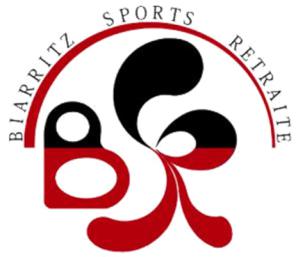 Biarritz Sports RetraiteAffilié au Comité Départemental de la Retraite Sportive des Pyrénées Atlantiques sous le n°64006 - Agrément Jeunesse et Sports 34/S/206Maison des Associations – 2-4 Rue Darrichon – 64200 BIARRITZTéléphone n°05 59 47 79 62 - Courriel : bsrbtz64@gmail.comRÈGLEMENT INTÉRIEUR DE L’ASSOCIATION « BIARRITZ SPORTS RETRAITE »(Mise à Jour Sept 2022)PRÉAMBULEL’Association dénommée « BIARRITZ SPORTS RETRAITE » est régie par des statuts (loi 1901 adhérente de la FFRS) et un règlement intérieur.Toutes les personnes âgées de plus de 50 ans et retraitées ou n’exerçant pas d’activité professionnelle à plein temps peuvent y adhérer et y pratiquer des activités adaptées spécifiquement aux seniors sans considérations politiques, confessionnelles ou philosophiques.L’adhérent devra éviter de manifester toute opinion sur ces sujets lors de la pratique des activités proposées par BSR.Elle est administrée par des personnes élues au sein de l’association qui en assurent bénévole-ment le fonctionnement.1 - ADHERENT1.1 Conditions d'adhésion (modifié 28/08/20)L’adhérent doit fournir les pièces suivantes :un bulletin d’adhésion rempli et signéle règlement de la cotisation annuelleun certificat médical de non contre indication à la pratique sportive hors compétition, datant de moins de 3 mois (utiliser de préférence l’imprimé BSR prévu à cet effet).Toute pièce ou document demandé par la FFRS ou le CODERSLe CA de BSR définira chaque année le nombre d’adhérents susceptibles de pratiquer, en toute sécurité, chaque activité en fonction des salles et de l’encadrement disponible.Biarritz Sports RetraiteRÈGLEMENT INTÉRIEUR BSR1 .2 CotisationLa cotisation est due en totalité en début d’exercice.La cotisation se décompose en :une part licence fixée par la FFRS incluant l’assurance et la cotisation FFRS,une part d’adhésion à BSR (fixée par l'Assemblée Générale de BSR)une part liée au coût des activités pratiquées à BSRÉventuellement pourront s’ajouter les assurances facultatives proposées par la FFRSAu cas où un adhérent dispose déjà d’une licencie FFRS valide, il ne réglera pas la part licence une seconde fois.1.3 Perte qualité adhérentLa qualité d’adhérent à BSR se perd :par démission par écrit au CApour non paiement des sommes duespar radiation, prononcée par le CA, pour motif grave ou toute action de nature à porter préjudice, directement ou indirectement, aux activités de l’association ou à sa réputation.En cas de non respect des statuts, du règlement intérieur, des consignes de sécurité, il peut être prononcé en fonction de la gravité des fautes, diverses sanctions allant du simple rappel au règlement intérieur ou aux statuts, à l’exclusion temporaire ou définitive en cas
 de fautes graves.
Lors d’un entretien préalable, l’adhérent pourra se faire assister, s’il le souhaite.Biarritz Sports RetraiteRÈGLEMENT INTÉRIEUR BSR1.4 Catégories d’adhérents- Les membres « actifs » paient leur cotisation et ont voix délibérative dans toutes les instances de l'AssociationLes membres « d'honneur » ne paient pas de cotisation, et ont voix consultative à l'A.G. Ils sont nommés par le C.A.Les membres bienfaiteurs (qui font un don ou legs à l’association)2 - ASSEMBLÉE GÉNÉRALEL’Assemblée Générale se réunit au moins une fois par an.2.1 Modalités de convocationL’Assemblée Générale est convoquée :soit sur la demande du Présidentsoit sur la demande au moins des 2/3 des membres élus du Conseil d'Administrationsoit sur la demande d’au moins 1/3 des adhérents.Les convocations à l’Assemblée Générale sont adressées par courriel et, à défaut d’adresse électronique, par courrier postal à chaque adhérent au moins 15 jours avant la date prévue de l’Assemblée Générale.L’ordre du jour devra être indiqué sur la convocation.2.2 DéroulementLes décisions de l’Assemblée Générale sont prises à la majorité des membres votants.Toutes les délibérations sont prises à main levée, sauf si un quart de votants demande le vote à bulletin secret.Toute proposition devra être communiquée par écrit au Conseil d’Administration. Pour être acceptée, elle doit faire l’objet d’une demande écrite expresse, adressée 10 jours avant l’Assemblée Générale.L’élection des membres du Conseil d’Administration est obligatoirement à bulletin secret.Une feuille de présence est émargée par chaque participant.Biarritz Sports RetraiteRÈGLEMENT INTÉRIEUR BSRLors du renouvellement du Conseil d'Administration, préalablement au vote à bulletin se-cret, l’Assemblée Générale désigne trois personnes qui constitueront « la commission de surveillance des opérations électorales » chargée d’organiser les élections, de contrôler la validité des procurations, de surveiller le déroulement et le dépouillement des votes et d’annoncer les résultats. (elles seront désignées en dehors des membres du Conseil d’administration et des candidats).La liste des votants est établie par le bureau et comprend tous les adhérents inscrits à jour de leur cotisation. Cette liste précise le nom et le prénom de chaque électeur.Le vote par correspondance n’est pas autorisé.Le vote par procuration est autorisé dans la limite de deux mandats en sus du sien.Seuls les sujets inscrits ou questions qui découlent directement des délibérations inscrites à l’ordre du jour pourront faire l’objet d’un vote.Les membres actifs participent avec voix délibérative.Chaque membre actif dispose d’une voix.2.3 PrérogativesL'Assemblée Générale délibère sur les questions de l'ordre du jour.L’Assemblée Générale pourvoit tous les 2 ans à l'élection des membres du Conseil d'Admi-nistration.Elle adopte le procès-verbal de la précédente assemblée, approuve les comptes de l'exercice clos, ainsi que le rapport moral et le rapport d'activité.Elle vote les comptes après avoir entendu le compte rendu de l’Expert-Comptable, et vote le budget prévisionnel, ainsi que le montant des frais d’adhésion à l’association.Elle a le pouvoir de révoquer le Conseil d’Administration, à la demande expresse des 2/3 des adhérents.Biarritz Sports RetraiteRÈGLEMENT INTÉRIEUR BSR3 - CONSEIL D'ADMINISTRATION3.1 Modalités d'électionL’appel à candidatures est fait par courriel ou courrier postal auprès des adhérents ; il figure également sur le site BSR.Les candidatures doivent être adressées au Président, par simple lettre ou par courrier élec-tronique, au moins 10 jours avant la date de l’Assemblée Générale, le cachet de la poste ou la date du courriel faisant foi.Est éligible au CA tout adhérent actif, membre depuis plus de 6 mois, jouissant de ses droits civils et politiques.3.2 FonctionnementLe Conseil d'Administration se réunit au minimum une fois par trimestre après convocation par courriel ou appel téléphonique par le secrétariat au moins 8 jours à l’avance, sauf en cas d’urgence.Le Conseil d'Administration est convoqué à la demande du Président ou sur la demande d’au moins un tiers de ses membres.Les délibérations sont prises à la majorité des membres présents ou représentés.Seules les questions figurant à l’ordre du jour peuvent faire l’objet d’un vote.Les votes sont faits à main levée ou à bulletin secret pour les votes concernant les personnes ou sur demande d’un membre du Conseil d'Administration.Le Président peut inviter au Conseil d’Administration toute personne dont la compétence est utile aux travaux.La liste des présents et des excusés figure sur le compte rendu du Conseil d’Administration.Trois absences consécutives non motivées d’un membre du Conseil d’Administration peuvent entraîner la radiation de celui-ci, sans compromettre son appartenance à l’associa-tion.Toutes les délibérations et décisions prises font l’objet de procès-verbaux validés par le Président et le Vice-Président.Les procès-verbaux doivent être tenus à la disposition des adhérents. Ils seront consultables au siège de l’association et sur le site internet de l’Association.Biarritz Sports RetraiteRÈGLEMENT INTÉRIEUR BSR3.3 Pouvoir du Conseil d'AdministrationLe Conseil d'Administration dirige l’association dans la limite des buts de l’association et dans le cadre des résolutions adoptées par l’Assemblée Générale. Il autorise le Bureau à faire tous les actes reconnus comme nécessaires à la poursuite de l’objet de l’association.Les documents sur lesquels les membres du Conseil d’Administration seront amenés à se prononcer, doivent être mis à la disposition de ceux-ci, suffisamment à l’avance par les moyens possibles : courrier, courriel, consultation sur place.Cette disposition est applicable aussi pour les adhérents siégeant en Assemblée Générale.Le règlement intérieur et les statuts sont modifiables par le CA.3.4 Transparence de gestionIl est tenu une comptabilité complète de toutes les recettes et de toutes les dépenses.Le budget annuel est proposé par le Conseil d’Administration et soumis à l’approbation de l’Assemblée Générale, avant le début de l’exercice.Tout contrat ou convention passé entre l’association, d’une part, et un membre du Conseil d'Administration, son conjoint ou un proche, d’autre part, est soumis pour autorisation au Conseil d’Administration et présenté pour information à la prochaine Assemblée générale.Les comptes sont soumis à l’Assemblée Générale dans un délai inférieur à 6 mois à compter de la clôture de l’exercice.Ces comptes sont à la disposition de tous les adhérents et seront transmis aux administra-tions avec lesquelles l’Association a des relations financières ou administratives.4 - LE BUREAU4.1 Rôle du BureauLe bureau est composé au minimum de 4 membres dont un président, un vice-président, un trésorier, un secrétaire.Le bureau administre l’association dans l’intervalle des réunions du Conseil d’Administra-tion et règle les affaires courantes.Il se réunit sur convocation du Président et chaque fois que nécessaire. Des adjoints peuvent être désignés pour assister les membres du bureau.Biarritz Sports RetraiteRÈGLEMENT INTÉRIEUR BSR4.2 Rôle du PrésidentIl dirige l’association dans son ensemble et assure l’exécution des décisions du Conseil d’Administration et de l’Assemblée Générale.Il assure le bon fonctionnement de l’association qu’il représente en justice et dans tous les actes de la vie civile.Il est le garant du respect des statuts et veille à la tenue des réunions du Conseil d’Adminis-tration et de l’Assemblée Générale; il coordonne les activités.Il assure les relations avec le CODERS, la FFRS.Il représente de plein droit l’Association auprès des pouvoirs publics et des autres organi-sations.Il peut déléguer une partie de ses pouvoirs aux autres membres du bureauEn cas de vacance de poste du Président, le Vice-président assurera l’intérim jusqu’à ce que le Conseil d’Administration qui se réunira dès que possible, en élise un nouveau.4.3 Rôle du SecrétaireIl assure l’exploitation des messages reçus par courriel ou par courrier postal, le suivi des documents officiels, les convocations aux réunions, la rédaction des procès-verbaux, la préparation du rapport annuel d’activité, l’enregistrement des adhésions sur fichier global après son traitement par le trésorier, l’enregistrement et impression des licences, la préparation des fichiers et listings spécifiques aux activités, évènements, voyages en relation avec la trésorerie, le lancement et le traitement des sondages sur internet.Il rend compte au Conseil d'Administration :du bilan des inscriptionsde l’organigramme des fichiers et des dossiers de l’ordinateur central ;des mises à jour des documents générauxdu fonctionnement des archivesdes documents de référencesdu point sur la formation des animateursBiarritz Sports RetraiteRÈGLEMENT INTÉRIEUR BSR4.4 Rôle du TrésorierIl assure le suivi des comptes de l’association, le paiement des factures, l’achat de matériel, le paiement des salaires des vacataires, la préparation et le suivi du budget prévisionnel, l’achat des fournitures et l’intendance générale.Il établit les bilans des diverses actions menées et veille à l’équilibre financier des activités.Le Trésorier est correspondant, avec le Secrétaire, des contacts auprès de la société d’assu-rance et de la F.F.R.S. qui couvrent les adhérents.4.4.1. Remboursement frais tarifs missions, formation, reconnaissance en montagne, et justificatifs à produireLors des missions confiées par le Président ou une personne habilitée en son absence, à un adhérent bénévole, le remboursement des frais engagés est effectué conformément aux dis-positions arrêtées par le Conseil d’Administration de l’Association et mentionnées ci-des-sous :Frais de transport :SNCF : base tarif 2 classeEn cas de déplacement indispensable en voiture : remboursement des frais kilométriques sur la base des tarifs fixés par le CA.Frais d’hébergement :sur la base d’un tarif d’hôtel 2 étoilessur la base d’un repas ordinaireLes justificatifs des frais engagés devront être transmis au Trésorier, après visa du respon-sable.Pour ce qui concerne les frais engendrés pour le fonctionnement de l’association (ex : re-connaissances en montagne, déplacements à diverses réunions, fournitures diverses et équi-pements), ils seront remboursés sur justificatifs par le trésorier après approbation du responsable.Un parcours de reconnaissance dont les frais ont été remboursés par BSR devient la propriété de l’association. Il doit être communiqué à BSR pour intégrer sa bibliothèque de parcours. Leur diffusion sera soumise à l’autorisation du responsable.La base du km relative à ces déplacements est déterminée périodiquement, par le Conseil d’Administration. Il est le même pour tous les adhérents. L’indemnité au km est celle prévue pour le covoiturage (voir parag 7.3)Tout cas exceptionnel sera examiné par le Conseil d’Administration.Biarritz Sports RetraiteRÈGLEMENT INTÉRIEUR BSR5 - COMMISSIONS, ANIMATEURS, RÉFÉRENTSLe Conseil d'Administration peut décider la création de diverses commissions de travail, chacune étant animée par un Responsable. S’il n’est pas un membre élu du Conseil d'Admi-nistration, le Responsable de la Commission pourra être invité, à la demande du Président, à participer au Conseil d'Administration.De même, pourra être associé à ces commissions de travail, tout membre sollicité par le Président pour intervenir, à titre consultatif, dans les débats du Conseil d'Administration.Le Conseil d’Administration devra valider ou non les actions des dites commissions.5.1 Commission animationSous la responsabilité du Conseil d’Administration, la commission d’animation propose des manifestations sportives et culturelles.Cette commission planifie et organise ces manifestations en collaboration avec les Référents et le Bureau.5.2 Responsable « Animateurs randonnées »Le Responsable est coopté par les animateurs de randonnées, et validé par le CA.Il est chargé dans son domaine :de planifier chaque mois les randonnéesde rendre compte, auprès des animateurs, des réunions du Conseil d'Administrationde veiller à l’application des décisions du CA.de débattre de points spécifiques en lien avec l'activitéde signaler au bureau les modifications éventuellement nécessaires d’affectation dans les groupesd’évaluer et signaler les besoins en matérielde faire part, au CA, et à l’interlocuteur du CODERS, des besoins en stages de formation pour que cela soit transmis au CODERS ;Biarritz Sports RetraiteRÈGLEMENT INTÉRIEUR BSR5.3 Référents des activités : Le référent est le lien entre l’adhérent et le Conseil d’administration.Il délivre les informations spécifiques à l’activité (relais des informations et éventuellement distribution de programmes de randonnée)En cas de modification de programmes et à défaut d’adresse mail, le référent essaiera de contacter l'adhérent par téléphone. Une seule tentative sera effectuée. Un message sera laissé sur le répondeur de l’adhérent, s’il existe.Sous la responsabilité de l’animateur, il organise le covoiturage.Il organise les repas de groupe.5.4 Référent formation :Il est chargé, avec l’aide des animateurs, de détecter les éventuels candidats à l’animation.Il assumera le suivi des dossiers et de leur formation (prérequis, parrainage, formation FFRS).Il assumera le contact avec le référent formation du CODERS - CORERS.Il gérera la formation de tous les PSC1 (animateurs et non animateurs).Il pourra être sollicité comme tout animateur, pour aider les stagiaires à obtenir les 
prérequis demandés en formation.Il gérera la formation continue des animateurs.6 - COMMUNICATIONBSR privilégie le site internet de l'Association et l’envoi de courriels. A défaut, le courrier postal sera utilisé pour l'envoi des convocations des Assemblées générales ordinaires et ex-traordinaires pour ceux ne disposant pas d’internet.6.1 Site internetUn responsable du site au sein de l’association BSR est chargé de collecter les informations relatives aux activités et les intègre sur le site.Il assure la maintenance du site et la mise à jour des données d'information. Il est force de proposition auprès du CA, concernant toute évolution dans ce domaine.Le CA effectue seul, le choix des informations, photos, vidéos à publier.Biarritz Sports RetraiteRÈGLEMENT INTÉRIEUR BSR6.2 Droit à l'imageChaque membre autorise BIARRITZ SPORT RETRAITE à diffuser sur tous supports (in-ternet, presse, journal interne, …) son image dans le cadre de son activité.De plus, tout adhérent doit respecter le droit à l'image des autres adhérents. Si un membre souhaite diffuser des photos prises lors de l'activité, celui-ci devra recueillir personnelle-ment l'accord des adhérents concernés et obtenir d'eux, une adresse de courriel. Il est forte-ment conseillé d'effectuer ces envois en "copie cachée" pour limiter les risques de piratage des adresses courriel.6.3 Rôle des animateurs Bienfait du concept « sport santé »7 - RÈGLES LIÉES AUX activités7.1 Périodes d'exerciceActivités en salle, Marche Nordique et Golf : arrêt en période de vacances scolaires et jours fériés, du fait de l’indisponibilité de certaines salles, ou de l’indisponibilité de certains animateurs ou professeurs.Activités en extérieur (Randonnée) :  sauf problèmes de conditions météorologiques ou d’indisponibilité d’animateurs, celles-ci s’arrêteront seulement pendant la période estivale.7.2 Consignes valables pour toute activitéRespect des statuts, et Règlement Intérieur Respect des horaires d’arrivée = respect des autres adhérents (soit 10 à 15 mn avant son démarrage)Respect des consignes de sécuritéRespecter les règles de fonctionnement des différents équipements utilisésRespect mutuel entre adhérentsPratiquer l’activité avec le matériel ou la tenue nécessaire pour celle-ciNécessité pour toute activité se déroulant à l’étranger (Randonnée, sortie culturelles,..) d’apporter la carte européenne de sécurité sociale et la carte d’identité en cours de validité.Biarritz Sports RetraiteRÈGLEMENT INTÉRIEUR BSRLe Président devra être informé (par mail ou par tél) de tout incident survenu durant l'activité. Dans le cas d'un accident (même bénin), l'adhérent concerné devra tenir informé, le len-demain, l'animateur de l'activité de l'évolution de sa blessure. S'il semble y avoir la moindre conséquence, il devra en outre conctater le secrétariat pour l'aider à remplir le formulaire de déclaration à l'assurance (celui-ci devant être envoyé dans les 5 jours qui suivent l'accident).7.3 Règle de covoiturageLes chauffeurs des véhicules sont responsables de la conduite de ceux-ci, conformément aux obligations du code de la route et du code des assurances (permis de conduire, carte grise, attestation assurance, gilets fluo, triangles,....).Les conducteurs doivent s’assurer auprès de leur compagnie d’assurance qu’ils sont cou-verts lorsqu’ils pratiquent le covoiturage pour lequel ils reçoivent une indemnité. Il est in-dispensable d’obtenir une attestation de leur compagnie d’assurance précisant ce point.Des frais de covoiturage, calculés suivant les règles fixées par l'association, sont perçus lors de chaque randonnée, par les chauffeurs concernés.La base de remboursement kilométrique est fixée par le CA.L’animateur décide du parcours du covoiturage en convoi, y compris l’option d’utiliser l’autoroute.Si un participant refuse l’option autoroute décidée par l’animateur, ce participant peut être exclu de cette randonnée.Les frais des péages du convoi aller et retour est divisé par le nombre de participants et vient s'ajouter aux frais kilométriques.Ex : 0.35 € le kilomètre parcouru auquel se rajoutent d'éventuels frais de péage, le total est à diviser par 4 ou 5, selon le nombre d'occupants par voiture.7.4 Règles particulières à certaines activités7.4.1 RandonnéeL'activité Randonnée de BSR est encadrée par une équipe d'animateurs bénévoles, formés par la Fédération Française de Retraite Sportive (FFRS) et titulaires d'un Brevet d’Anima-teur Fédéral, et d’un diplôme de Premiers Secours (PSC1).Page 12/19Biarritz Sports RetraiteRÈGLEMENT INTÉRIEUR BSRCes animateurs œuvrent pour permettre à chacun de pratiquer cette activité dans les meil-leures conditions de sécurité, sans aucune perspective de performance ni de compétition. Dans un cadre naturel, en compagnie d'autres randonneurs, le partage de la beauté des sites et le goût de l'effort apportent plaisir et sérénité.Il est malgré tout, important de ne pas sous-estimer l'investissement physique personnel que nécessite la pratique de cette activité au sein d'un groupe.Organisation des groupes :L’activité est organisée en cinq groupes sur la base de parcours avec des dénivelés et des déroulés kilométriques plus ou moins importants, ainsi que des rythmes adaptés aux souhaits et capacités des participants.Voir le tableau des 5 groupes de randonnée :L'affectation dans un groupe, pour un nouvel adhérent, se fait après participation à la randonnée d’essai. Elle est validée par les animateurs.Après quelques randonnées, cette affectation est confirmée ou non par l'équipe des anima-teurs en fonction du comportement de l'adhérent dans son groupe.Si un changement de groupe s'avère nécessaire, l’adhérent est informé par l’animateur des motifs ayant conduit à cette décision.Après la rentrée des nouveaux adhérents, la date de fin des changements entre groupe de randonnées sera annoncée en octobre.Seuls les animateurs sont habilités à décider si un randonneur peut ou non changer de groupe, après information et accord du Président.Biarritz Sports RetraiteRÈGLEMENT INTÉRIEUR BSRLe Président peut signifier à un adhérent le fait de changer de groupe ou de ne plus pratiquer la randonnée.Remarques importantes :Les moyens physiques de chacun évoluent en fonction de l'âge, de l'état de santé. Les adhé-rents doivent être conscients de ces réalités auxquelles nul n'échappe. Aller au delà de ses capacités de façon soutenue et répétée est néfaste et dangereux pour la santé.Le fait d'être orienté dans un groupe déterminé est le résultat d'une réflexion et d'une observation des animateurs, validée par la direction de l'association, responsable juridiquement de la sécurité de tous les adhérents. Ce ne doit pas être vécu comme une brimade mais, au contraire, comme la preuve de l'attention portée par les animateurs au bien-être des adhé-rents.Une interruption ponctuelle (maladie, absence prolongée, malaise ou accident lors d’une randonnée) pourra donner lieu à « une remise en jambes » dans un autre groupe, choisi en concertation avec les animateurs.Un nouveau certificat médical pourra alors être demandé.Consignes particulièresPour ressentir les effets bénéfiques de la randonnée et pour que l’adhérent soit bien inté-gré(e) au sein du groupe, il est absolument nécessaire de s’obliger à une pratique régulière et continue de celle-ci.Il faut également prendre en compte un certain nombre de recommandations concernant :Équipements :une bonne paire de chaussures à tige haute et à semelles bien crantées.plusieurs couches de vêtements plutôt qu’une seule, même épaisse.privilégier les fibres permettant une bonne évacuation de la transpiration.emporter des vêtements de rechange, un coupe-vent imperméable même par beau temps.indispensables: deux bâtons, chapeau, lunettes de soleil, gants et bonnet en hiver.s’alimenter régulièrement et légèrement pendant la randonnéeboire de l’eau toutes les 20 minutes environ en évitant les boissons alcoolisées.Biarritz Sports RetraiteRÈGLEMENT INTÉRIEUR BSRÉchauffements - Étirements :Le corps est un patrimoine précieux; l'animateur est là pour aider à le préserver en proposant des exercices physiques en début et en fin de parcours.Blessures :Une blessure légère peut arriver, les animateurs possèdent une trousse de secours pour soi-gner le cas échéant. Toutefois emporter crème solaire, pansements pour les ampoules, cou-verture de survie et vos médicaments habituels.Comme pour l'ensemble des activités, le Président devra être informé de tout incident survenu lors de la journée rando (par mail ou par tél). Le randonneur concerné devra tenir informé, le lendemain, l'animateur de l'évolution de sa blessure. S'il semble y avoir la moindre conséquence, il devra en outre contacter le secrétariat pour l'aider à remplir le formulaire de déclaration à l'assurance (celui-ci devant être envoyé par l’Adhérent dans les 5 jours qui suivent l'accident). Environnement :respecter la nature.ne laisser aucune trace de votre passage (papiers, emballages, bouteilles en plastique, reliefs de repas).n’allumer ni feu, ni cigarette.éviter d’abîmer ou de cueillir des plantes. Respectez la propriété d’autrui (refermez les barrières après votre passage).Marche sur route :respecter strictement les consignes des animateurs.rester attentif à la circulation routière.Le non-respect de ces règles pourrait engager, en cas d’accident, la responsabilité des ani-mateurs et de BSR. Ne pas oublier pas que les animateurs qui œuvrent avec compétence et dévouement sont des bénévoles.Ils doivent être respectés.Pour faciliter leur tâche, respecter leurs consignes.Biarritz Sports RetraiteRÈGLEMENT INTÉRIEUR BSRDocuments à avoir dans son sac à dos :Carte d’identité ( En Espagne, la validité de la CI, n’est pas reconnue au-delà de 10ans, dans ce cas le Passeport est obligatoire)Carte européenne de Sécurité SocialeCarte vitaleCarte de groupe sanguin si possibleNom du médecin traitant et ses coordonnéesProtocole de soin particulier indispensable aux équipes de secours (112, SAMU) en cas d’incident sérieux (ex : cas d’hémophilie),Coordonnées d’une personne à prévenirStationnementParking Iraty : Rue de Pitchot / Rue des Alouettes – Biarritz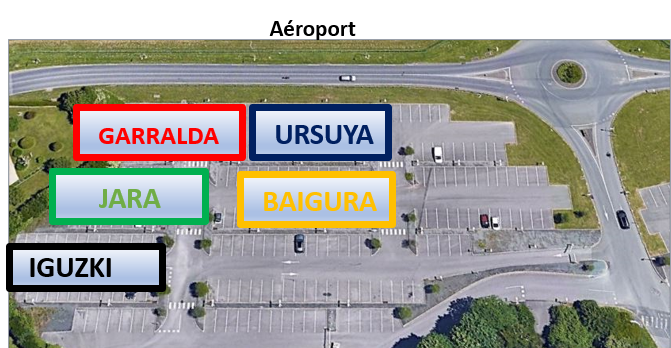 7.4.2. Marche nordiqueLes activités de marche nordique de BSR sont encadrées par une équipe d'animateurs bénévoles, formés par la Fédération Française de Retraite Sportive (FFRS) et titulaires d'un Brevet d’Animateur Fédéral obtenu après une formation théorique et une formation pratique.Biarritz Sports RetraiteRÈGLEMENT INTÉRIEUR BSRCes animateurs œuvrent pour permettre à chacun de pratiquer cette activité collective, sans aucune perspective de performance ni de compétition, dans les meilleures conditions de sécurité.Organisation des groupes pour la marche nordique :L'activité est organisée en groupes sur la base de rythmes adaptés aux capacités des par-ticipantsElle se déroule deux fois par semaine, le mardi et le mercredi.Remarques importantes :Les moyens physiques de chacun évoluent en fonction de l’âge, de l’état de santé. Il faut être conscient de ces réalités auxquelles nul n’échappe. Si un changement de groupe s’avère nécessaire, la personne sera informée par un animateur des motifs ayant conduit à cette décision.Une interruption ponctuelle (maladie, accident, absence prolongée....) pourra donner lieu àune affection dans un autre groupe, choisi en concertation avec les animateurs.Il est également impératif de prendre en compte un certain nombre de recommanda-tions.Équipement (N’hésitez pas à demander conseil à votre animateur)Faire l’acquisition d’une bonne paire de chaussures basses.Porter plusieurs couches de vêtements plutôt qu’une seule, même épaisse.Privilégier les tissus permettant une bonne évacuation de la transpiration.Emporter des vêtements de rechange et un coupe-vent imperméable même par beau temps.Accessoires indispensables: deux bâtons de Marche Nordique , coiffure, lunettes de soleil. En hiver: gants et bonnetL’animateur peut être amené à refuser un participant en l’absence de matériel s’il juge celui-ci indispensable à sa sécurité.Biarritz Sports RetraiteRÈGLEMENT INTÉRIEUR BSRBlessures :Une blessure légère peut se produire : les animateurs possèdent une trousse de secours permettant d’effectuer les premiers soins.Environnement :en cours de marche, respecter la naturene pas laisser de trace de votre passage (papiers, emballages, bouteilles en plastique, reliefs de repas)ne pas allumer de feu, ni de cigaretteéviter d’abîmer ou de cueillir des plantes.ne pas nourrir ni caresser les animaux.respecter la propriété d’autrui (ex : refermer les barrières après votre passage). Respect des consignes :Respecter strictement les consignes des animateurs.Rester attentif à la circulation routière en cas de marche ou de traversée de routes.Le non-respect de ces règles simples pourrait engager, en cas d’accident, la responsabilité des animateurs, de BSR, mais aussi la vôtre.Documents obligatoires à avoir impérativement dans son sac à dos :Carte d’identité (En Espagne, la validité de la CI, n’est pas reconnue au-delà de 10 ans, dans ce cas, le Passeport est obligatoire)Carte européenne de Sécurité Sociale + Carte VitaleCarte de groupe sanguinNom du médecin traitant et ses coordonnéesProtocole de soins particuliers indispensable aux équipes de secoursBiarritz Sports RetraiteRÈGLEMENT INTÉRIEUR BSR(112, SAMU : 15) en cas d’incident sérieux (ex : liste des médicaments avec posologie, allergies, cas d’hémophilie, etc..) et coordonnées d’une personne à prévenir.Toute négligence dans le respect de cette recommandation peut vous mettre en difficulté en cas d’accident.7.4.3.Gymnastique aquatiqueLes participants de BSR à cette activité doivent respecter le règlement de la piscine.8 - RÈGLES LIÉES À L'ORGANISATION DES VOYAGES OU DES SORTIESTout voyage ou toute sortie organisé par l'Association devient effectif après inscription ; celle-ci ne sera validée qu'après paiement, de l'intégralité de la somme totale. (Ces modalités seront rappelées lors de l'organisation de ces événements).En cas de désistement, le remboursement des sommes avancées ne pourra s'effectuer qu'au vu :d’un remplacement possible par d’autres participants (ou figurant sur liste d’attente)de l’existence d’une assurance annulation (FFRS ou autre) et des conditions contractuelles et réglementaires prévues dans le contrat ( présentation d’un certificat médical, application d’éventuelles pénalités,...).En aucun cas les frais engagés suite au désistement d’un adhérent pour une sortie, ou un séjour, ne devront être mis à la charge de BSR ou des autres adhérents participants. L’adhérent s’engage à régler toute somme que BSR a dû engager et qui reste non récupérable par l’Association.Le présent règlement intérieur a été approuvé par le Conseil d’Administration de BSR le 09 Septembre 2022.Le PRESIDENTSERGE BARRETIERIGroupeDéniveléDérouléIGUZKIEnviron 900 mEnviron 17 kmJARAEnviron 700 mEnviron 14 kmBAIGURAEnviron 600 mEnviron 12 kmURSUYAEnviron 400 mEnviron 10 kmGARRALDAEnviron 300 mEnviron 9 km